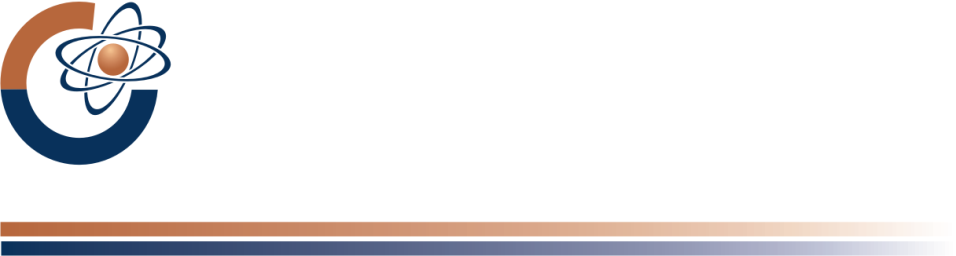 197101, Санкт-Петербург, ул. Большая Монетная, 16, тел.: +7 (812) 313-8268, 125009, Москва, ул. Тверская, д. 22 «В», тел./факс: +7 (495) 624-4949,+7 (495) 787-7460, e-mail: inir@inir.ru, http://www.inir.ru«____»___________ 2023 г. №_____________На исх. № К5-12934/23 от 16.05.2023Уважаемый Михаил Иванович!	Предложение о поэтапном переходе на исчисление налога на имущество организаций, исходя их кадастровой стоимости объектов налогообложения, нами по Вашей просьбе оперативно – в предварительном порядке – рассмотрено привлеченными нами специалистами в сфере налогообложения, социально-экономического анализа, права; проведен экспресс-анализ действующих нормативно-правовых актов с учетом документов, регулирующих деятельность оборонно-промышленного комплекса (далее – ОПК), включая непубликуемые. Сообщаем, что внесение вышеуказанных изменений в налоговое законодательство, по нашему мнению, в настоящее время нецелесообразно с учетом нижеследующих обстоятельств (не ограничиваясь). Действующим порядком определено, что налог на имущество организаций ОПК исчисляется и оплачивается, исходя из остаточной стоимости недвижимого имущества; при сем, учитывая высокую стоимость и значительную исторически доставшуюся этим предприятиям переразмеренность и конструктивную неэффективность используемых ими производственных площадей, квалифицируемых НК РФ (без фактической их специфичности) как обычная коммерческая недвижимость, такой подход является достаточно объективным и позволяет в основном нивелировать недостатки методики и упомянутых положений НК РФ, что позволяет, в свою очередь, предприятиям ОПК не проигрывать заведомо на рынках реализации продукции необоронного назначения в конкуренции с предприятиями с вновь вводимыми мощностями; кроме того, понятный расчет налогов на недвижимость, исходя из ее остаточной стоимости, позволяет предприятиям четко и на долговременной основе планировать свои затраты, в то время как методика определения кадастровой стоимости, основанная на применении методов массовой оценки, приводит к высокому риску «назначения» неожидаемых и необоснованных затрат, неопределенности, многочисленным судебным тяжбам об оспоривании размера кадастровой стоимости конкретных объектов недвижимости (данная практика уже породила специфический полукриминальный и все расширяющийся «бизнес» для компаний-оценщиков) и существенным судебным и иным расходам субъектов хозяйственной деятельности реального сектора экономики.Переход к использованию кадастровой стоимости объектов недвижимости в качестве налоговой базы приведет к увеличению налоговой нагрузки на организации по налогу на имущество от 2,5 до 10 и более раз; данные затраты, с учетом их реально достаточно высокой доли в составе затрат компаний (и особенно – предприятий ОПК), не смогут не сказаться на стоимости выпускаемой ими продукции; для субъектов Федерации, специфичным для которых является более высокий уровень прочих производственных затрат (в частности, по оплате труда), к каковым относится и Санкт-Петербург, резкое увеличение налоговой нагрузки приведет к безусловной необходимости повышения стоимости продукции и утрате конкурентных преимуществ на основных рынках сбыта их продукции (в связи с отсутствием у подавляющего большинства предприятий нашего города иных, особо выделяющих их инновационных и т.п. преимуществ по сравнению с производствами в других регионах страны, что обусловлено спецификой современной индустриальной экономики). В то же  время основная  часть предприятий Санкт-Петербурга работает на двух рынках – в оборонной промышленности и в сфере удовлетворения спроса населения на товары и услуги, при этом: а) поскольку соответствующий размер налога, в соответствии с действующим порядком определения стоимости продукции, приобретаемой по ГОЗ, будет включен в цену этой продукции, это приведет к увеличению стоимости оборонного заказа, финансируемого из бюджета Российской Федерации. Таким образом, налоговые доходы от налога на имущество организаций, поступившие в бюджет субъекта Российской Федерации, будут компенсироваться через механизм ценообразования государственного оборонного заказа из бюджета РФ, что, по сути, станет перераспределением бюджетных средств (с соответствующими затратами бюджета на реализацию и контроль этого решения), но в целом не приведет к увеличению консолидированных доходов бюджета страны; б) увеличение ценовой нагрузки на производителей товаров и услуг для населения всякий раз отражается увеличением цен на них для потребителей, ведя к росту  потребительской инфляции, усилению инфляционных ожиданий (что негативно, в свою очередь, отразится на настроениях населения, и без того непростых в условиях санкций и проведения СВО), падению покупательной способности населения и росту бедности и эскалации неравенства. Для компенсации данной проблемы, особенно сильно затрагивающей малоимущие слои населения, потребуется дополнительное финансирование социальной поддержки этих категорий граждан из бюджета, что также не приведет к повышению эффективности бюджетного процесса и увеличению доходов бюджета (скорее – наоборот); при этом за счет косвенных затрат значительная нагрузка ляжет  именно на бюджет соответствующего субъекта РФ. Таким образом, даже предварительный обзор правовых, экономических, финансово-бюджетных и социальных последствий реализации предложения о переходе на исчисление налога на имущество организаций, исходя из кадастровой стоимости объектов налогообложения, при первоначально кажущейся привлекательности и простоте решения проблемы пополнению городского бюджета, в настоящее время не имеет экономического смысла, не обеспечивает в должной мере «фискальные интересы» Санкт-Петербурга, но может нанести существенный ущерб промышленному потенциалу Санкт-Петербурга и привести к ухудшению социально-экономического положения населения города.В случае необходимости Институт нового индустриального развития (ИНИР) им. С.Ю.Витте выражает готовность провести на договорных условиях с привлечением экспертов Российской академии наук и Вольного экономического общества России детальный анализ представленного предложения. С уважением,Директор ИНИР им. С.Ю.Витте,д.э.н., чл.-корр.  РАН С.Д. Бодрунов